Weekplanner huiswerk 1de graad					 1ste leerjaarMaandag    20 februariDinsdag     21 februari 2017Woensdag   22 februari 2017Donderdag    23 februari 2017Vrijdag       24 februari  2017Weekplanning klas						witte muizenWeek van 20 januari tot 24  februari 2017Lezen  : ik – maan – roos  - vis  -  sok  - pen – teen – neus - buik - oog –doos-koek- ijs zeep – huis – weg – bos – hut – reus- “jas”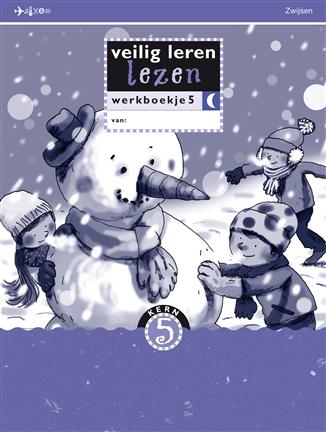 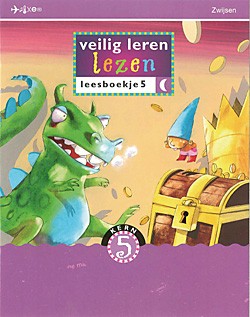   pag 1  O     pag 2  O      pag 3  O        pag 4 O   		        __________________________________________________________________________Rekenen : optellen en aftrekken brug over 10    (werkbundel)O   pag 1                                 O    pag  2                                               O   pag 3                                 O    pag 4Vrije tekst met illustratie : axenroos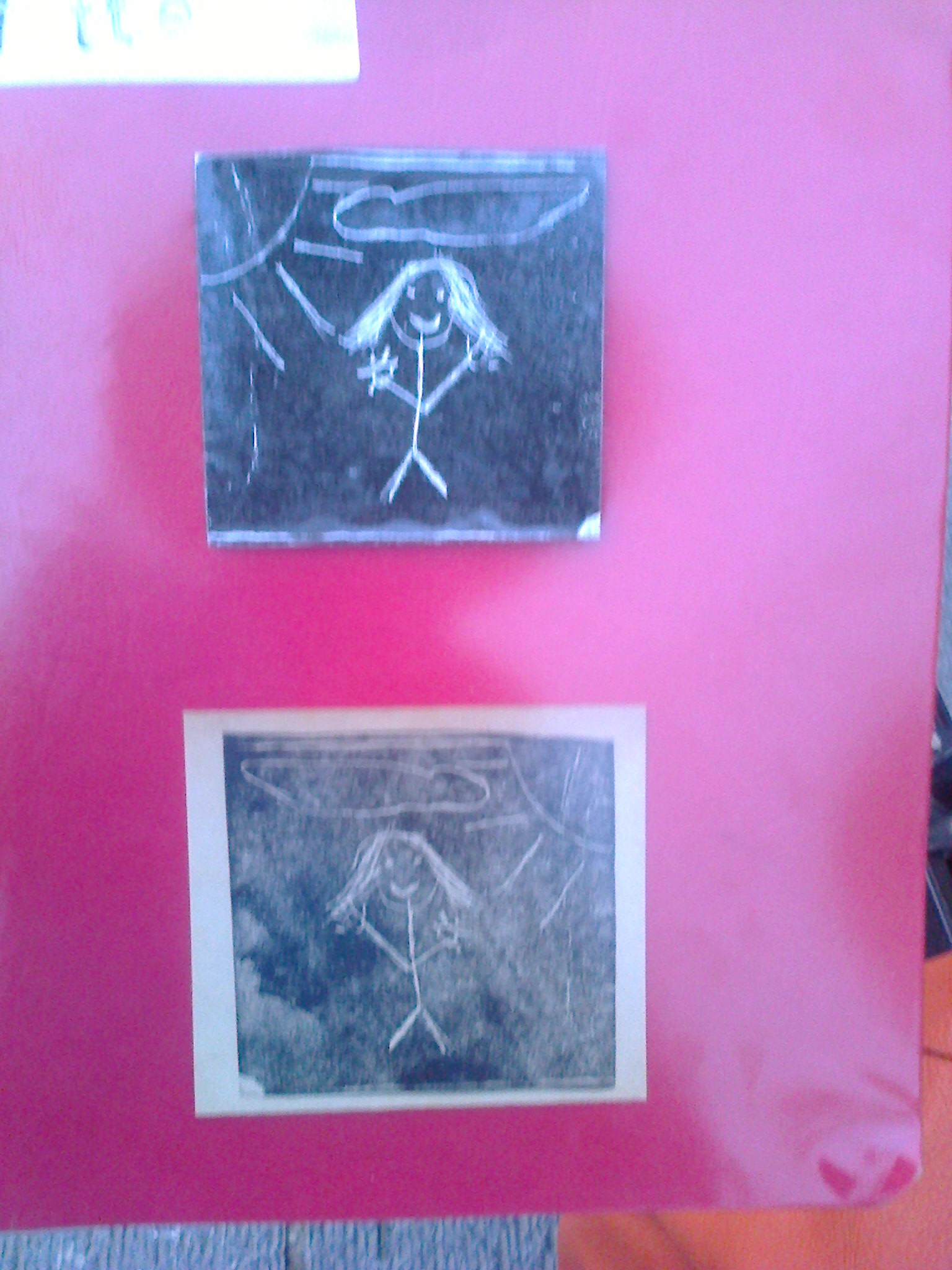 _____________________________________________________________Schrijven : O  Zin van de week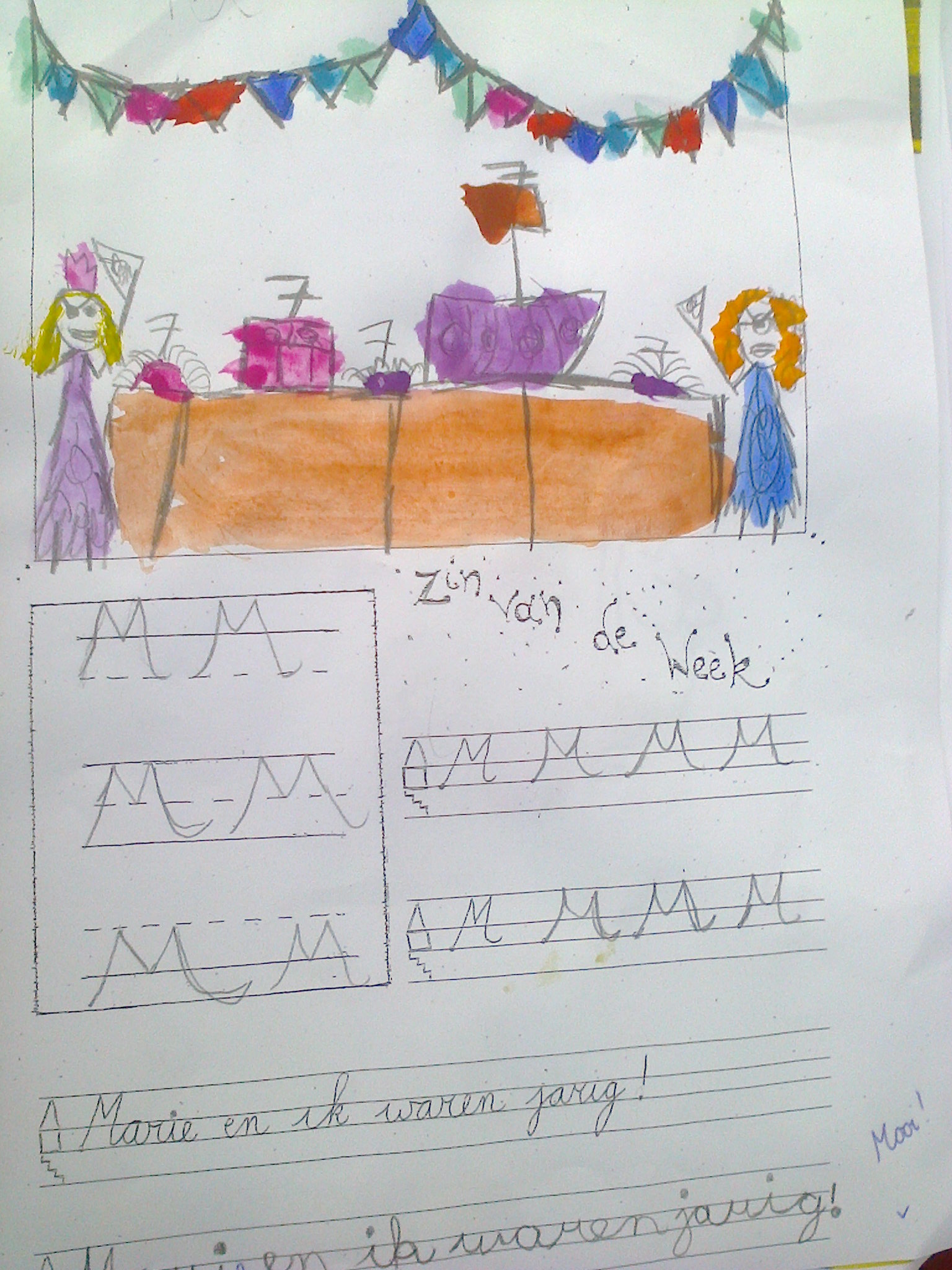 O  Letter van de week	“j”	_____________________________________________________________Lezen O  10 min        O  10 min        O  10 min        ________________________________________________________________________EXTRA :	 O bingel                                                             O eigen plan        Weekplanner huiswerk 1de graad					 2de leerjaarMaandag    20 februariDinsdag     21 februari 2017Woensdag   22 februari 2017Donderdag    23 februari 2017Vrijdag       24 februari  2017Weekplanning klas						zwarte alfa’sWeek van 20 februari – 24 februari 2017Taal:     (wp 18). 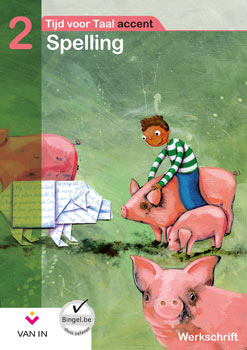 O blz    39        O blz     40		__________________________________________________________________________Rekenen :       optellen tot 100 ( zonder - met brug). O pag 1        O pag 2              O pag 3             O pag 4    in bundel Tafel van 3 kennen en kunnenOSchrijvenO Hoofdletter inoefenen O  Zin van de week__________________________________________________________________________Vrije tekst met illustratie : axenroos;          O               __________________________________________________________________________Lezen : 	O  20 min        O  20 min        O  20 min        __________________________________________________________________________EXTRA:             O Bingel		         O Eigen plan:……………………………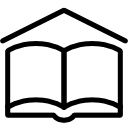 OK?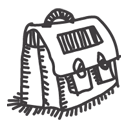 Tekening van axenroos makenOK?OK?OK?Bingel : taken die klaarstaanOK?OK?OK?Morgen carnaval op school. Kom gerust verkleed als je dat wilt.OK?OK?HandtekeningHandtekeningOK?Tekening van axenroos makenOK?OK?OK?Bingel : taken die klaarstaanOK?OK?Groot dictee wp  14 – 15 – 16 -17-18OK?Morgen carnaval op school. Kom gerust verkleed als je dat wilt.OK?OK?HandtekeningHandtekening